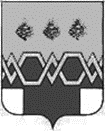 ДУМАМ А К С А Т И Х И Н С К О Г ОМ У Н И Ц И П А Л Ь Н О Г О  О К Р У Г АТ В Е Р С К О Й  О Б Л А С Т ИР Е Ш Е Н И ЕОт 05.10.2022 года                                                                                                                  № 7О наделении Думы Максатихинского муниципального округа Тверской области правами юридического лицаРуководствуясь частью 9 статьи 35 Федерального закона от 06.10.2003 № 131-ФЗ «Об общих принципах организации местного самоуправления в Российской Федерации», Федеральным законом от 08.08.2001 № 129-ФЗ «О государственной регистрации юридических лиц и индивидуальных предпринимателей», законом Тверской области от 07.04.2022 № 11-ЗО «О преобразовании муниципальных образований, входящих в состав территории муниципального образования Тверской области Максатихинский муниципальный район, путем объединения поселений и создании вновь образованного муниципального образования с наделением его статусом муниципального округа и внесении изменений в отдельные законы Тверской области»,ДУМА МАКСАТИХИНСКОГОМУНИЦИПАЛЬНОГО ОКРУГА РЕШИЛА:1. Наделить Думу муниципального образования Максатихинского муниципального округа правами юридического лица.2. Уполномочить Председателя Думы Максатихинского муниципального округа Кошкарова Николая Александровича осуществить предусмотренные законодательством юридические действия по регистрации Думы Максатихинского муниципального округа в качестве юридического лица в соответствующих органах от имени Думы Максатихинского муниципального округа.3. Настоящее решение вступает в силу с момента его принятия, подлежит официальному опубликованию в газете «Вести Максатихи» и размещению на официальном сайте администрации Максатихинского района Тверской области в информационно-телекоммуникационной сети «Интернет».Председатель Думы Максатихинскогомуниципального округа                                                                                              Н.А. Кошкаров